Как установлено в федеральном законе от 25 декабря 2008г. N273-ФЗ
«О противодействии коррупции» - противодействие коррупции - это деятельность федеральных органов государственной власти, органов государственной власти субъектов Российской Федерации, органов местного самоуправления, институтов гражданского общества, организаций и физических лиц в пределах их полномочии.Основными принципами противодействия коррупции являются: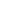 1. Признание, соблюдение и защита прав и свобод человека и гражданина устанавливаются Конституцией Российской Федерации в качестве обязанности государства. Это означает, что данное отношение к правам и свободам человека должно быть присуще любой государственной деятельности, в том числе по противодействию коррупции.2. Законность как принцип противодействия коррупции имеет несколько проявлений.
Во-первых, это придание "законной" юридической формы предписаниям, направленным на противодействие коррупции. Нормы права, определяющие то или иное поведение как коррупционное, устанавливающие запреты, ограничения, обязанности, должны содержаться в нормативных правовых актах определенных формы и уровня.
Во-вторых, должностные лица, осуществляющие борьбу с коррупцией (пресечение, раскрытие, расследование, предупреждение коррупционных правонарушений), должны обладать полномочиями (компетенцией) на осуществление данной деятельности. 
В-третьих, привлечение к юридической ответственности за нарушение норм о противодействии коррупции должно отвечать закрепленным в действующем законодательстве правилам привлечения к ответственности. При этом права и интересы привлекаемых лиц должны быть в полной мере соблюдены.